Hier sind eine Reihe von Verständnisfragen zum Film ...                                       Name:_________________________Low-Cost-Brennstoffzelle - by chemiedidaktik.uni-wuppertal –1:15 MinWelche Chemikalien benötigt man für die Brennstoffzelle?Wie belädt man die Elektroden mit den Gasen??Woran sieht man, dass die Brennstoffzelle funktioniertWie lauten die Elektrodenreaktionen, wenn die Brennstoffzelle Strom liefert?AKKappenberg
LowCost-BrennstoffzelleE10b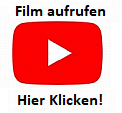 